いわた 　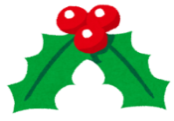 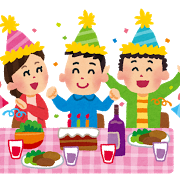    1213（）17:00〜20:00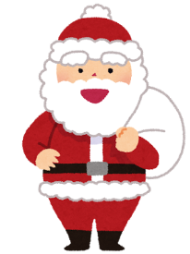 　　　　Fukude Nōson Kankyō Kaizen Center（39３-1）ち  またはを（はし）                       500 　おしみ  の！！！み  １２４（）までにへ、FAX、Eでおしみください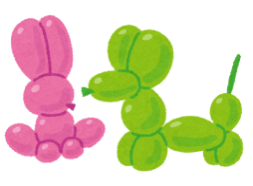 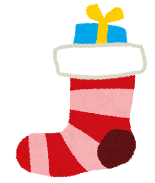 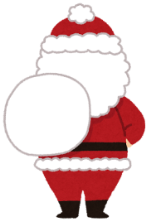 